TURGUT ÖZAL ANADOLU LİSESİ MÜDÜRLÜĞÜNE      TUŞBA/VAN	Turgut Özal Anadolu Lisesi’nin…..……… numaralı öğrencisiyim/öğrencisiydim. Ekte sunduğum belge(ler) doğrultusunda, aşağıda kutucuğunu işaretlediğim belgenin tarafıma verilmesini arz ederim.         Tasdikname Belgesi	Liseden Mezun Olduğunu Gösteren BelgeTasdikname/Diploma Kayıp Belgesi (Kayıp ilanı vermediğimden dolayı doğabilecek hukuki sorumluluk tarafıma aittir.)Lise Diplomasının Onaylı FotokopisiTranskript Belgesi (Not Döküm Belgesi)Diğer ……………………………………………………………………. Bilgiyi/Belgeyi….. / ….. / 20 ........Kendisi (Ad-Soyad-İmza)	         Velisi (Ad-Soyad-İmza)       	Vekili (Varsa Ad-Soyad-İmza)Ek(ler) :1.2.Adres	: ……………………………………………………………………………………………………………………………… İlçesi : ……….....….  İli : ……………Telefon : 0 ……..	- ……… …… ……Öğrencinin Kimlik BilgileriT.C. Kimlik No	: ………………………………Adı ve Soyadı	: ………………………………Baba Adı	: ………………………………Anne Adı	: ………………………………Doğum Tarihi	: …… / …… / ………DİKKAT!Tasdikname ve her türlü belge,18 yaşını doldurmuş öğrenciler veya noterden vekil tayin ettiği kişi,18 yaşını doldurmamış öğrenciler için, veli (anne-baba) veya velinin noterden vekil tayin ettiği kişi tarafından alınabilecektir.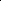 